Membership Form 2024 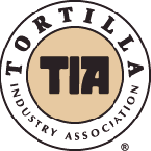 			                       NOTE: Includes Monthly IRI Data + Convention Passes!   I hereby make application for membership in the Tortilla Industry Association and agree to abide by its bylaws and support its objectives and interests and to pay such dues as may be established for membership.Select one or all that apply to your business:  
   [  ] Producer of Tortillas, Chips, Flatbreads – DESCRIBE: _____________________________________________
   [  ] Supplier of Ingredients 
   [  ] Supplier of Equipment – DESCRIBE:__________________________________________________________      
   [  ] Consultant or Individual              [  ] Other: ______________________________________________________MEMBERSHIP CATEGORIES & ANNUAL DUES SCHEDULE  –             MUST circle ONE ↓NOTE: For “Supplier” category, Convention Passes are for Your Customers ONLY, not StaffPAYMENT:[  ] By Check – Mail With This Form to: TIA, 1400 North 14th Street, Arlington VA 22209[  ] By Credit Card:  - Fax form to: 1-800-944-6177 <OR>- Scan & E-Mail to: jkabbani@tortilla-info.com[  ] By Wire Transfer or ACH: please contact Jim Kabbani for bank information jkabbani@tortilla-info.com Tortilla Industry Association (TIA)  www.tortilla-info.com – 1400 N 14th Street, Arlington VA 22209 – 1-800-944-6099QUESTIONS? please contact Jim Kabbani at +1.703.819.9550 or jkabbani@tortilla-info.com
NOTE: Calendar Year Memberships - Good Through 12/31/2023Company:First Name:                                                                                    Last Name:Title:                                                                                                Phone:              E-Mail:                                                                                            Website:Address:City:                                                             State:                         Zip/Postal:                         Country:CATEGORYDESCRIPTIONPRICEUSA & CANADA Producer - BronzeMakes Tortillas, Chips, Flatbreads – One FREE pass plus one $99 pass for TIA events$595 Producer – SilverMakes Tortillas, Chips, Flatbreads -  One FREE pass plus Two $99 passes for Convention$795 Producer - GoldMakes Tortillas, Chips, Flatbreads -  Two Free passes to Convention $1,500 Producer - PlatinumMakes Tortillas, Chips, Flatbreads - Three Free passes + Scholarship sponsor listing $2,500 Producer - DiamondMakes Tortillas, Chips, Flatbreads -  Four Free passes to Convention or TIA Tech $3,500SUPPLIER – 1Suppliers to industry – Under $50M Year – 2 Free Customer tickets, plus BG & Web listing$2,950SUPPLIER – 2Suppliers to industry – Over $50M a Yr + 4 Free Customer tickets, plus BG & Web listing$3,850ALL OTHER COUNTRIESINTERNATIONAL1 (Excl CANADA)Small Producer /Supplier outside USA (sales under $20 Million) – One $99 convention pass $595INTERNATIONAL 2 (Excl CANADA)Large Producer / Supplier outside USA (sales over $20 Million) – 2 Convention $99 passes $995AFFILIATED CATEGORIESRESTAURANTRestaurant that produces its own tortillas in-house – One $99 pass to TIA events $300IN-STORE BAKERBakery Inside a Grocery store or Supermarket – One $99 pass to TIA events $395   DISTRIBUTORONLY distributes products of other companies, NOT own products – Two $99 customer pass      $1,500   CONSULTANT (INDIV)Individual Consultant to the Tortilla industry – One $99 pass to TIA events        $350ASSOCIATEOther involved groups: non-profits, universities, media, etc.- member discounts $500Credit Card Type	VISA	MC	AMEXName on Card:Card Number:Expiration Day:Signature: